Report to the Meeting of the Oxford Health NHS Foundation Trust Board of DirectorsMonthly Performance Report Month 1 - April 2021For Board of Directors Meeting 9th June 2021FOR: INFORMATIONIntroductionThis report summarises the Trust’s performance for the month of April 2021 for the following areas:  Section 1:	COVID-19 headlinesSection 2:	Operational patient activity and demand Trust-wide headlines and noteworthy exceptionsDirectorate headlinesSection 3:	Contractual KPI performance SECTION 1: COVID-19 HEADLINESThe number of COVID19 positive patients on inpatient wards was zero as at 25th May 2021.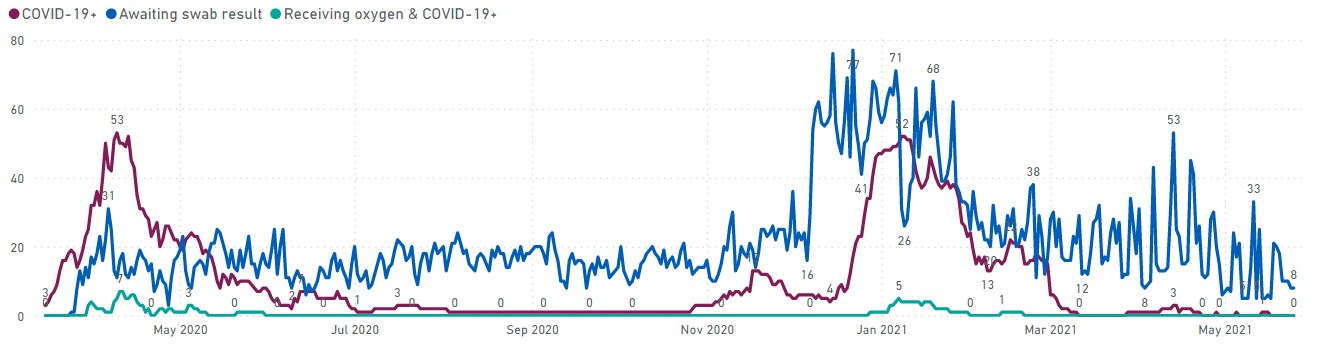 Vaccination UpdateAt 25th May,a total of 5748 (78.9%) staff have received their first vaccination dose; 3883 (84.6%) of front-line staff have been vaccinated.  a further 4283 (58.8%) staff have also received their second vaccination dose; 2859 (62.3%) of front-line staff.  581 (8.0%) staff (396 (8.6%) front-line staff) are currently exempt from receiving the vaccine or have chosen to opt out of the vaccination program.  As per the guidance provided by NHSE, line managers/occupational health are supporting staff and ensuring that any questions or concerns about the vaccination are addressed.SECTION 2: OPERATIONAL PATIENT ACTIVITY AND DEMAND2.1 Trust-wide headlines2.11 Other operational information – Learning DisabilitiesCompleted Learning Disability Mortality Review (LeDeR) reviews in April - 7 LeDeR reviews completed in April by OCCG staff. LeDeR system now on pause until the NHS digital platform goes live which is imminent.Annual Health checks undertaken in April - 47 Annual Health Checks completed in April this year, above last year’s figure.2.2 Noteworthy exceptions2.3 Directorate headlinesPlease note that this information relates only to services on Carenotes.  Services not included at the present time are: Out of hours and Dental SECTION 3: CONTRACTUAL KPI PERFORMANCE4.1 Contractual waiting times The Trust is contracted to report its waiting times for the following services; Community Services Directorate: Community Therapy Service (CTS), Adult Speech and Language Therapy (ASaLT), Physical Disability Physiotherapy Service (PDPS) and Nutrition and Dietetics (N&D)Oxon and BSW Mental Health Directorate: Adult MH Community services (assessment and treatment teams), Older Adult MH Community Services (older adult CMHTs) and CAMHS communityBuckinghamshire Mental Health Directorate: MH Urgent Care service (crisis response and home treatment teams), Older Adult Mental Health Community Service (older adult CMHTs) and CAMHS community.Performance excluding CAMHS relates to waiting times from referral received date to first attended appointment delivered via any method i.e. digital, telephone. If a patient does not attend (DNAs) their first appointment, the start date of their waiting time changes from referral received date to first DNA appointment date. This is in line with National referral to treatment (RTT) rules. CAMHS rules differ in that the start date of the patients wait resets every time the patient DNAs an appointment.Community DirectorateOxon and BSW Mental Health Directorate: Adult MH Community services (assessment and treatment teams), Older Adult MH Community Services (older adult CMHTs) and CAMHS communityBuckinghamshire Mental Health Directorate: MH Urgent Care service (crisis response and home treatment teams), Older Adult Mental Health Community Service (older adult CMHTs) and CAMHS community.4.1 Contractual KPI exceptionsGroupActivityNo. at end AprDiff from end MarNo. at 25th MayPatientsCumulative number of inpatients confirmed COVID-19 positive 397+9406PatientsCumulative number of COVID-19 deaths in our inpatient settings32No change32PatientsCumulative number of community patients confirmed COVID-19 positive 602+9611PatientsNo. of vulnerable community patients (as identified by Trust clinicians)3308-893219StaffNumber of staff impacted by COVID19 and not working54-1529StaffNumber of staff impacted by COVID and working from home0-10CurrencyGraphNarrativeCommunity Services (Mental Health and Physical Health)Community Services (Mental Health and Physical Health)Community Services (Mental Health and Physical Health)Received referrals 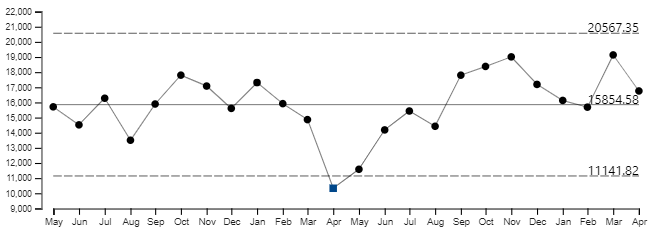 Overall, referral levels are slightly above average.  There continues to be a sustained increase in Urgent referrals which have been above average since June 2020.  Attended appointments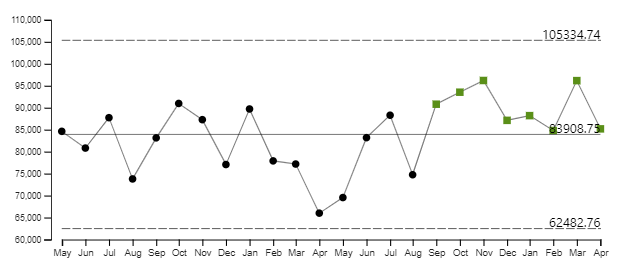 Despite Covid the levels of attended appointments continue to be in line with or above average since September 2020.  Digital appointments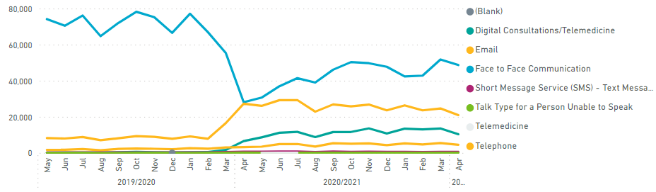 Overall Trust wide face to face activity is the highest method of delivery of care, followed by telephone and then digital consultations.IAPT (Oxon and Bucks combined)IAPT (Oxon and Bucks combined)IAPT (Oxon and Bucks combined)Performance against trajectory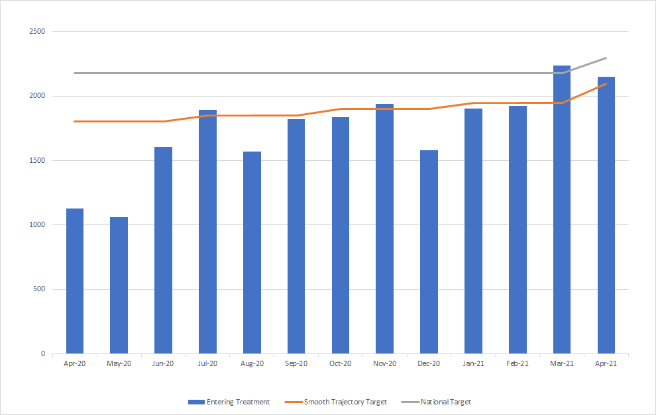 Oxon and Bucks have agreed a smooth trajectory by which they will achieve the LTP (papers submitted to BOB last year). The existing trajectory was unrealistic (driven by changes in the measure of underlying population need which meant that some years required a very large increase in service and others a small increase and also both services are required to make up the short fall due to historic underfunding).  Increases to achieve the LTP are still very challenging e.g. Bucks IAPT in FY21-22 are required to enter into treatment an additional  2,560 people and Oxon IAPT in FY21-22 are required to enter into treatment an additional 3,999 people. Note the specific trajectory for this year for Oxon & Bucks has not yet been agreed with commissioners, we have estimated for Q1.Inpatient ServicesInpatient ServicesInpatient ServicesAdmissions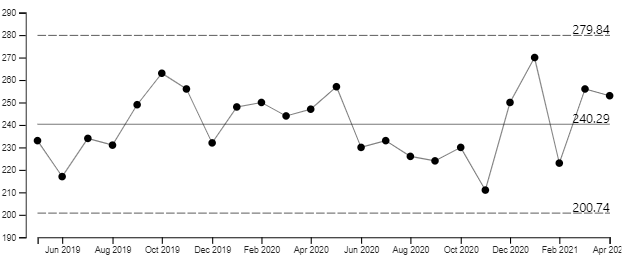 Overall admissions in April were above average.  Mental health admissions to Adult acute wards has returned to normal levels.Length of stay 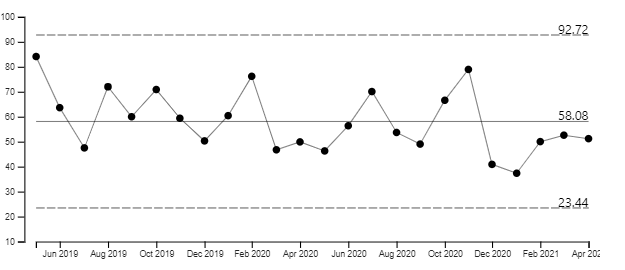 Overall, length of stay (excluding delays and leave) was just below average in April.  Mental Health was in line with the average and Community was just below averageService areaCurrencyGraphNarrativeOxon & BSW DirectorateUrgent Referrals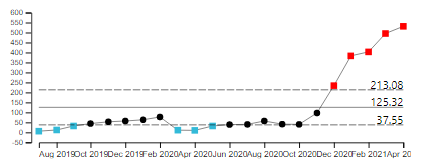 MH Urgent Care – AMHO Street Triage and AMHO SCAS Triageare receiving significantly higher urgent referral demand than usual.  The graph illustrates the combined urgent referral data for these two teams.  The trend is continuing its upward trajectory.Oxon & BSW DirectorateRoutine Referrals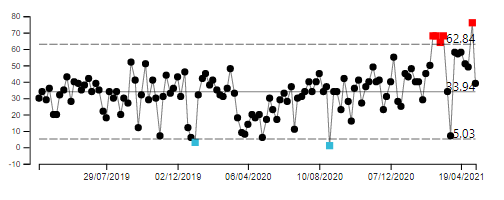 Overall, routine referral activity across the directorate has remained within expected levels.  There are 3 areas that are receiving higher levels of routine referrals than normal – combined effect shown leftReferrals to CAMHS W Single Point of Contact (SPOC) teams has increased, however, an increase in onward demand to teams from the SPOC has not been seen as yet.Bucks DirectorateUrgent Referrals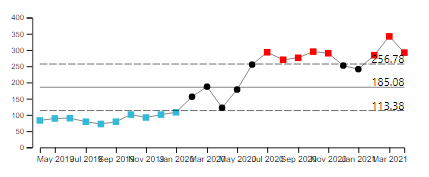 MH Urgent Care – Crisis Response and Home Treatment Teams.  Referrals to the 2 Crisis Response and Home Treatment Teams has been significantly higher than normal levels since July as shown.  Pre COVID demand is illustrated by the blue dots.Bucks DirectorateRoutine Referrals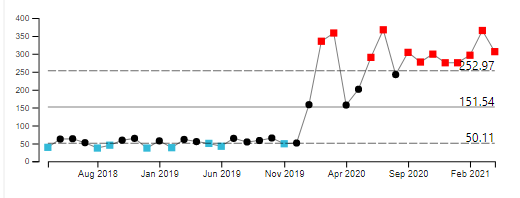 AMHB Aylesbury CMHT, AHMB Chiltern CMHT and CAMHS B Targeted, CAMHS B ED.  Overall, routine referral demand to the directorate is at expected levels.  The four teams listed above, however, have been receiving significantly higher levels of demand than usual.The combined number of routine referrals to these teams is shown by the graph above illustrating significantly higher levels than pre COVID (blue dots)Community Services DirectorateChildren’s Integrated Therapies –Urgent Referrals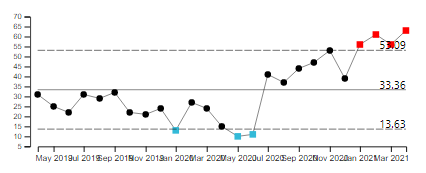 The Children’s Integrated Therapies service is seeing an upward trend in urgent referrals Community Services DirectorateCare Home Support Service-Routine Referrals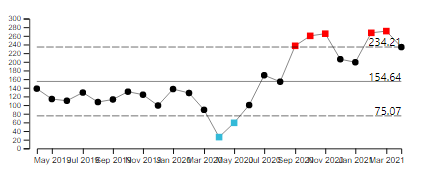 The Care Home Support Service, however, has been receiving significantly higher levels of demandCurrencyCommunityOxon/BSWOxon/BSWBucksBucksBucksSpecialisedReferrals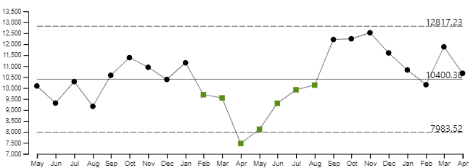 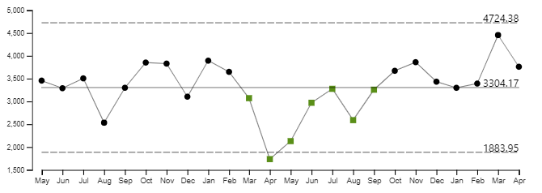 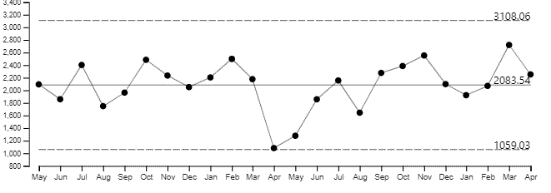 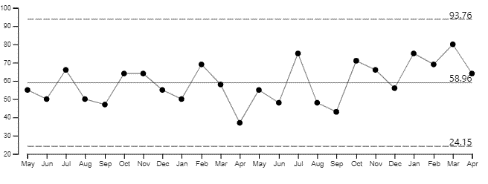 CommentaryReferrals in April were just above the average.  Emergency and Routine referral urgencies were above average Referrals in April were above average.   Urgent referrals have been above the upper control limit for the last 4 months Referrals in April were above average.   Urgent referrals have been above the upper control limit for the last 4 months Referrals in April were slightly above average.  Urgent referrals continue trend of recent months and were in line with the upper control limit.  Referrals in April were slightly above average.  Urgent referrals continue trend of recent months and were in line with the upper control limit.  Referrals in April were slightly above average.  Urgent referrals continue trend of recent months and were in line with the upper control limit.  Referral volumes were slightly above average numbers received Attended appointments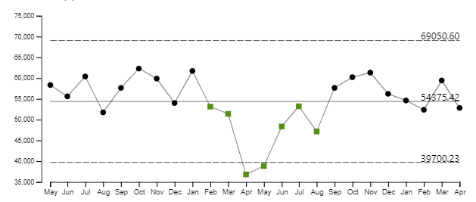 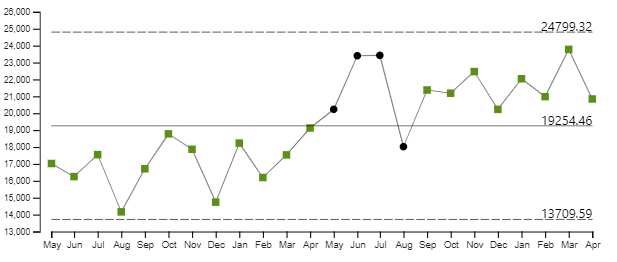 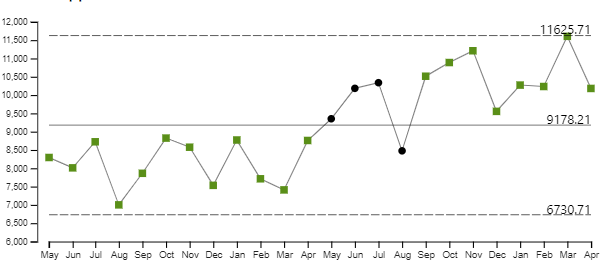 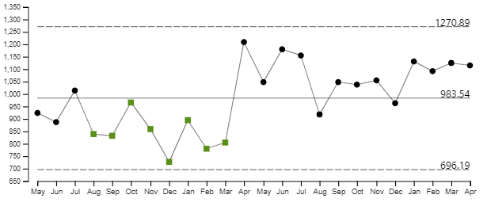 CommentaryActivity volumes in April were slightly below average.  Activity levels have been above average since September 2020.  Activity levels have been above average since September 2020.  Like Oxon, appointment activity has been higher than average since September 2020.  Like Oxon, appointment activity has been higher than average since September 2020.  Like Oxon, appointment activity has been higher than average since September 2020.  Activity volumes have increased and for the last 4 months have been above average.Digital appointments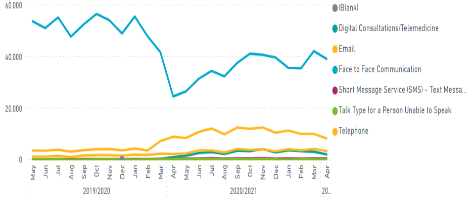 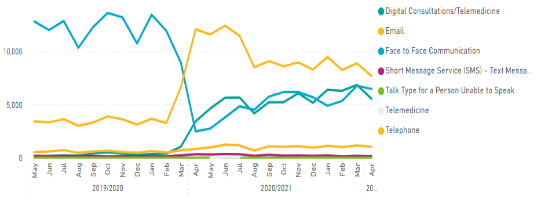 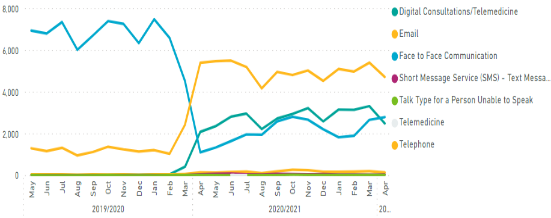 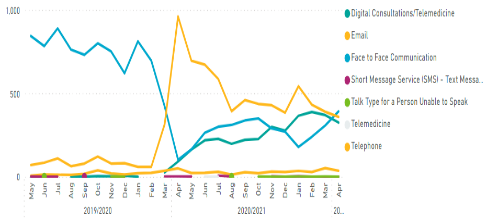 CommentaryAcross all Directorates, the level of digital activity continues to be higher than pre Covid-19.  Across all Directorates, the level of digital activity continues to be higher than pre Covid-19.  Across all Directorates, the level of digital activity continues to be higher than pre Covid-19.  Across all Directorates, the level of digital activity continues to be higher than pre Covid-19.  Across all Directorates, the level of digital activity continues to be higher than pre Covid-19.  Across all Directorates, the level of digital activity continues to be higher than pre Covid-19.  Across all Directorates, the level of digital activity continues to be higher than pre Covid-19.  Admissions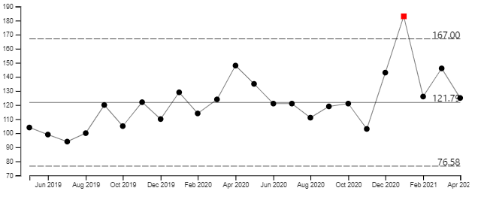 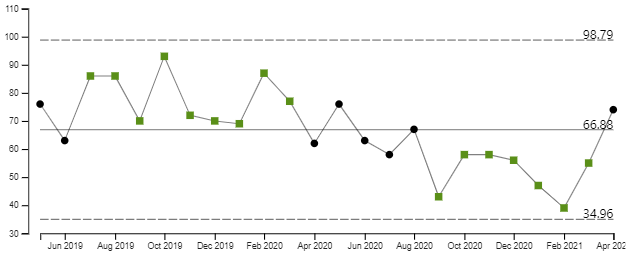 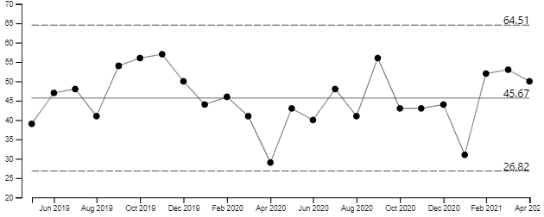 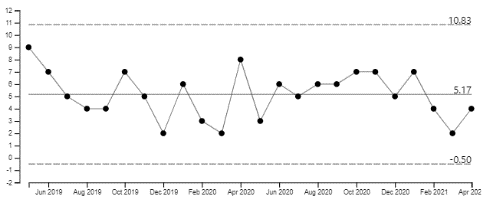 CommentaryAdmissions in April were above average.  Admissions in April were above average.  Admissions have increased in April to be in line with average numbers.Admissions have increased in April to be in line with average numbers.Admissions for April were above average  Admissions have increased in April. It should be noted that low admission numbers in this directorate impact on the variation.Admissions have increased in April. It should be noted that low admission numbers in this directorate impact on the variation.Length of stay (excl leave and delay)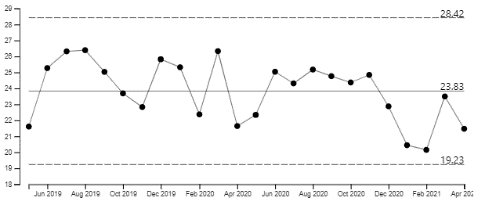 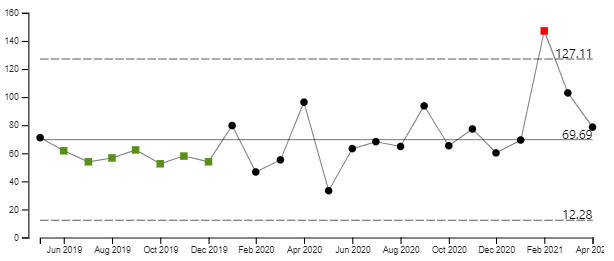 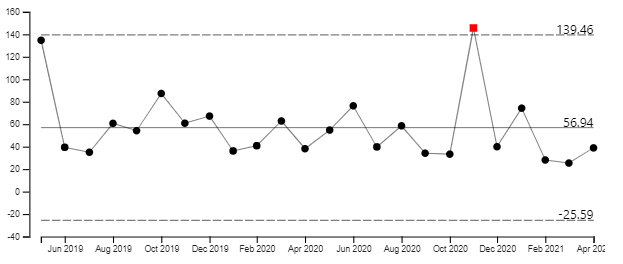 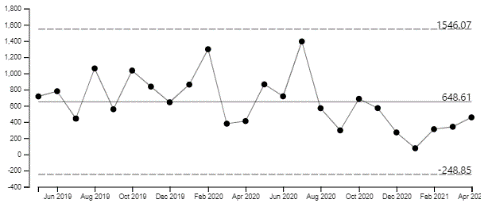 CommentaryOverall length of stay for community hospitals is below average. Overall length of stay for community hospitals is below average. Length of stay in April was in line with average Length of stay in April was in line with average Patient average length of stay continues to be below average. Patient average length of stay continues to be below average.Patient average length of stay continues to be below average.ServiceReferral urgencyNumber of patients seenMedian waiting timeCommentaryCommunity Therapy ServiceEmergency33 hoursAll emergency referrals received in April were seen on the same dayCommunity Therapy ServiceUrgent9718 daysThe median waiting time for urgent referrals to be seen was 18 days in April, 1 day longer than the 19/20 median waiting time (pre COVID)Community Therapy ServiceRoutine43446 daysThe median waiting time for routine referrals in April was higher than the pre-covid wait time of 18 daysAdult Speech and LanguageEmergency--No referrals in AprilAdult Speech and LanguageUrgent35 hoursAll urgent referrals seen on same dayAdult Speech and LanguageRoutine3521 daysThe median wait time in April for routine referrals was 21 days, a week longer than the median waiting time pre-covidPDPSEmergency--No referrals in AprilPDPSUrgent--No referrals in AprilPDPSRoutine2186 daysThe median waiting time for routine referrals was the same for patients seen in April as pre covid.N&DEmergency--No referrals in AprilN&DUrgent--No referrals in AprilN&DRoutine3015 daysThe median waiting time for routine patients seen in April was 15 days which is significantly shorter than the pre-covid waiting time.ServiceReferral urgencyNumber of patients seenMedian waiting timeCommentaryAdult MH Community ServicesEmergency63 hoursAll patients seen on same day of referralAdult MH Community ServicesUrgent1012 daysLongest waiting time was 4 daysAdult MH Community ServicesRoutine22722 daysThe longest waiter was 424 days in the City and NE assessment team.  Patients waited longer in this locality than the other two.Older Adult CMHTsEmergency41 hourAll patients seen on same day of referralOlder Adult CMHTsUrgent341 dayMedian waiting time was 1 dayOlder Adult CMHTsRoutine1137 daysThe longest waiter was 82 days in the central team.CAMHS CommunityEmergency--No referrals in AprilCAMHS CommunityUrgent148 daysThe longest waiter was 62 days to the GMH North teamCAMHS CommunityRoutine30390 daysThe longest waits were for the NDC diagnostic and treatment teams at 1266 and 1923 days respectivelyServiceReferral urgencyNumber of patients seenMedian waiting timeCommentaryMH Urgent CareEmergency82 hoursThe longest waiter was 2 days.  All other patients seen same dayMH Urgent CareUrgent2301 dayAll patients seen within 7 days bar 1 patient at 365 daysMH Urgent CareRoutine22 daysLongest wait was 4 daysOlder Adult CMHTsEmergency--No referralsOlder Adult CMHTsUrgent202 daysAll patients seen within 7 daysOlder Adult CMHTsRoutine8214 daysLongest wait was 311 days in the NorthCAMHS CommunityEmergency--No referralsCAMHS CommunityUrgent222 hoursLongest wait was 7 days for south GMH teamCAMHS CommunityRoutine15628 daysThe longest wait was 464 days to the CAMHS South Bucks Targeted teamDirectorateService/ContractMeasureTargetActualMonths Below TargetNarrative/PlanCOVID RELATEDBuckinghamshire All Ages MHCAMHS% of Urgent referrals assessed within 7 days (Inc LD/OSCA/GMH/Targeted/SPA)100%88% (22/25)3 monthsDescription of the issue and plan: All 3 were administrative errors and patients were seen within 7 days, but system not updated before the working day 10 deadline.
Plan: Reports are sent monthly for teams to review in the Trust Online Business Intelligence system as a prompt to check data quality.
Resolution Timescales: Immediately resolvedNoBuckinghamshire All Ages MHCAMHS% of Routine referrals assessed within 28 days (Inc LD/OSCA/GMH/Targeted/SPA)90%64% (98/153)6 monthsDescription of the issue and plan: Most of the breaches were for Targeted – Getting Help but all CYP were seen within 40 days. 
Plan: We are just finalising a Demand & Capacity project for CAMHS which will help re-design and rebalance where necessary.
Resolution Timescales: Demand & Capacity report due beginning of June.PartiallyBuckinghamshire All Ages MHPerinatalUrgent – 2-day assessment target95%0%  
(0/1)1 monthThis indicator has breached its target by >10% for one month.  Further investigation will be carried out if this indicator remains red for a second month.NoBuckinghamshire All Ages MHPerinatalReferral to treatment target of 6 weeks from referral for psychological interventions95%66.7% (2/3)2 monthsDescription of the issue and plan: Patient choice as they cancelled the appointment.
Plan: N/A
Resolution Timescales: N/ANoBuckinghamshire All Ages MHPerinatalWomen Seen 
For FY21/22, the new access target is 8.6%.  The number of people accessing perinatal services is set at 573 for BCCG, an uplift of 138 people over a 12-month period.8.6%3.7% (225/578)6+ monthsDescription of the issue and plan: Appointment was offered in time but due to staff absence had to be re-booked so missed the 6 weeks target by 1 day.
Plan: N/A
Resolution Timescales: N/A
Description of the issue and plan: The current target is based on 2016 birth rates of 6121, 2019 live birth figure for Buckinghamshire Local Authority was 5629.  In April, 70 patients accessed perinatal services, 23 down on target. In order to remain on plan by the end of quarter one, in May 140 people (additional 15) need to access the service and 57 (additional 8) in June
Plan: The Performance & Information team have contacted the national team about this as Bucks LA have seen an 8% decrease in live births from 2016 compared to 2019 (latest available figures). 
Resolution Timescales: We await their response.PartiallyBuckinghamshire All Ages MHAdults% people will have CPA review within the (timeframe)95%77.5% (611/788)6 monthsDescription of the issue and plan: The target for this measure has been in place since November 2020 and has improved from the 71% achieved at that time.
Plan: The service is working through the CPA breaches, with the help of the performance & information team – some data issues identified such as clients not being on CPA but recorded as being on CPA. Clinicians are updating the true breaches.
Resolution Timescales: January 2022PartiallyBuckinghamshire All Ages MHOlder Adults% people will have CPA review within the (timeframe)90%80% (145/181)6 monthsDescription of the issue and plan: The target for this measure has been in place since November 2020 and has improved from the 74% achieved at that time.
Plan: The service is working through the CPA breaches, with the help of the performance & information team – some data issues identified such as clients not being on CPA but recorded as being on CPA. Clinicians are updating the true breaches.
Resolution Timescales: January 2022PartiallyCommunity ServicesContinuing health care (Oxon)Eligibility decisions are made within 28 days of accepting a referral. All assessments required for eligibility decisions are to be completed within this timeframe.95%33% 
(10/30)6+ monthsDescription of the issue:
The delays are due to several reasons, namely increasing demand and limitations due to remote working. Care providers have reduced capacity for continuing health care (CHC) assessments while responding to COVID pressures. Working and assessing clients remotely has increased the complexity of the work of the CHC team. These are not within the power of Oxford Health Foundation Trust (OHFT) to correct. In addition, continuing health care has seen an increase in referrals and in the complexity of clients in recent years, and this has not had a corresponding increase in workforce.
Plan:
The service manager has submitted a capacity and demand assessment to the Oxfordshire CCG to demonstrate the gap in the service. Also, OHFT is working on a business case for their consideration. 
Resolutions timescales:
This indicator should start improving once face to face working resumes.PartiallyCommunity ServicesContinuing health care (Oxon)Individuals eligible for CHC will receive a case review which will include care plan review 3 months after eligibility decision 95%55%
(6/11)5 monthsDescription of the issue:
The delays are due to several reasons, namely increasing demand and limitations due to remote working. Care providers have reduced capacity for continuing health care (CHC) reviews while responding to COVID pressures. Working and reviewing clients remotely has increased the complexity of the work of the CHC team. The possibilities to involve families of those clients in nursing homes are reduced due to restrictions on visiting. These are not within the power of Oxford Health Foundation Trust (OHFT) to correct. In addition, continuing health care has seen an increase in referrals and in the complexity of clients in recent years, and this has not had a corresponding increase in workforce.
Plan:
The service manager has submitted a capacity and demand assessment to the Oxfordshire CCG to demonstrate the gap in the service. Also, OHFT is working on a business case for their consideration. 
Resolutions timescales:
This indicator should start improving once face to face working resumes.PartiallyCommunity ServicesContinuing health care (Oxon)Individuals eligible for CHC will receive a case review which will include care plan review every 12 months 95%83%
(19/23)5 monthsDescription of the issue:
The delays are due to several reasons, namely increasing demand and limitations due to remote working. Care providers have reduced capacity for continuing health care (CHC) reviews while responding to COVID pressures. Working and reviewing clients remotely has increased the complexity of the work of the CHC team. The possibilities to involve families of those clients in nursing homes are reduced due to restrictions on visiting. These are not within the power of Oxford Health Foundation Trust (OHFT) to correct. In addition, continuing health care has seen an increase in referrals and in the complexity of clients in recent years, and this has not had a corresponding increase in workforce.
Plan:
The service manager has submitted a capacity and demand assessment to the Oxfordshire CCG to demonstrate the gap in the service. Also, OHFT is working on a business case for their consideration. 
Resolutions timescales:
This indicator should start improving once face to face working resumes.PartiallyCommunity ServicesContinuing health care (Oxon)If eligible, the package of care for Fast Track individuals will be in place within 2 working days95%45%
(31/69)6+ monthsDescription of the issue: 
The delay is due to two main reasons, namely market restrictions and reduced ability for agencies to pick up new packages of care when responding to COVID19 pressures. These limitations are outside the power of Oxford Health Foundation Trust to correct. A service audit demonstrates that although the 2-day target is not met, most patients are placed within 7 days. 
Plan:
Not applicable 
Resolution timescales: 
Not appliable.PartiallyCommunity ServicesSpeech and Language % of patients who are classified as “urgent swallow” to be offered assessment within two working days of referral received.95%67% 
(12/18)1 monthThis indicator has breached its target by >10% for one month.  Further investigation will be carried out if this indicator remains red for a second month.YesCommunity ServicesLooked After ChildrenPercentage of Children notified by LA to the LAC team as new to care to be offered a health assessment within 20 working days100%56%
(15/27)2 monthsDescription of the issue:
The offer of a health assessment to 12 children new to care in April has been delayed between 1 and 9 days. The Phoenix team has had reduced availability of clinic appointments due to the consistent high number of children coming into care and a reduction of available appointments with the specialist doctors. 
Plan:
The Phoenix team is looking at ways to increase clinic appointments by using extra administrative support to support the medical staff with report writing.
Resolution timescales:
All 12 children have been given an appointment; 5 out of the 12 received their appointment with only 1 day of delay. The longest waiter experienced a delay of 9 days. NoCommunity ServicesLooked After Children (Oxfordshire)Every child under the age of five will receive a review health assessment at six-monthly intervals. 90%71%
(5/7)1 monthThis indicator has breached its target by >10% for one month. Further investigation will be carried out if this indicator remains red for a second month.NoCommunity ServicesLooked After Children (Out of County)Every child under the age of five will receive a review health assessment at six-monthly intervals. 90%38%
(3/8)6+ monthsDescription of the issue: 
Children seen outside the timeframe mainly due to reduced capacity in the Looked After Children (LAC) teams in other counties and delays in receiving up to date information from OCC Children’s services. This is not within the power of Oxford Health Foundation Trust to correct.
Plan:
Not applicable
Resolution timescales:
Not applicableNoCommunity ServicesLooked After Children (Out of County)Every child over 5 will receive a health review annually90%44%
(4/9)6+ monthsDescription of the issue: 
Children seen outside the timeframe mainly due to reduced capacity in the Looked After Children (LAC) teams in other counties and delays in receiving up to date information from OCC Children’s services. This is not within the power of Oxford Health Foundation Trust to correct.
Plan:
Not applicable
Resolution timescales:
Not applicableNoOxon & BSW MH All ages OBC% of service users who have had a physical health assessment 90%39% (350/898) 6+monthsDescription of the issue: Despite capacity issues Performance for this KPI has improved by 16% during the last 3 months.  

Plan:  OH have recruited a PH lead nurse for SMI in Community, they start in June 21. Additionally the directorate have successfully recruited to 9 physical health care assistants in the community teams – they will initially target patients missing PH assessments before broadening the roles 

Resolution Timescales: We have a trajectory to get to 90% complete by November 21. Partially